E- Les châteaux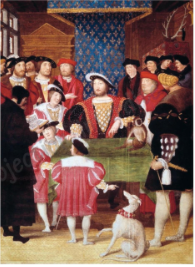 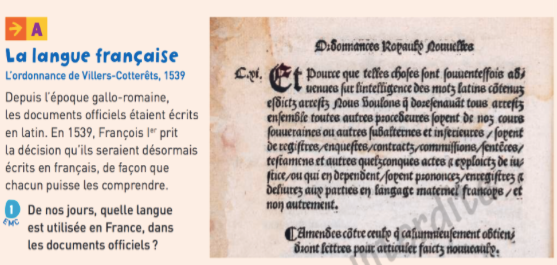 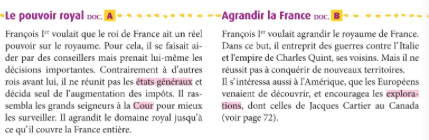 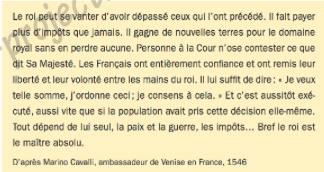 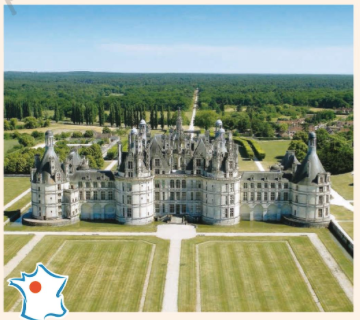 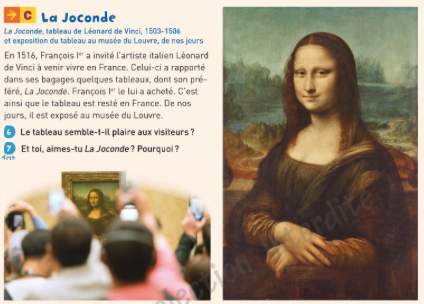 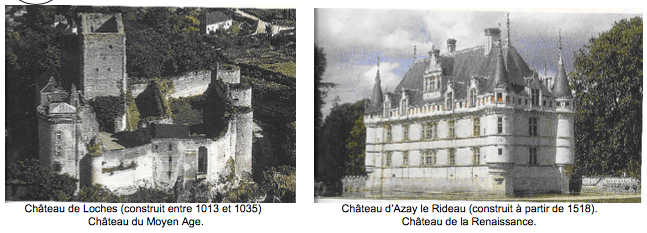 